8 November 20, 2023MITRE/Gallup Food Waste Survey Approved for Public Release; Distribution Unlimited. Public Release Case Number 23-3958©2023 The MITRE Corporation. ALL RIGHTS RESERVED.IntroductionIntro. Thank you for participating in the Food Waste Survey! For this survey, please think about all food that gets thrown away or disposed of at your home by going in the trash bin, in the compost, or down the sink drain. This includes food wasted by all members currently residing in your household and any foods you purchased from a store, market or a restaurant, obtained at a food bank or pantry, received as a gift, or grew or raised yourself.Block 1 – Food Waste AmountQ1. 	Did you  OR other members of your household dispose of any of the following types of food in the past 7 days? (When thinking about other members of your household, please estimate their food waste to the best of your ability). Fruit (Fresh, jarred, canned, dried or frozen fruit, including berries, melons, whole fruits, and fruit juice.)Vegetables (Fresh, jarred, canned or frozen vegetables, including leafy greens, red & orange vegetables, legumes, and starchy vegetables.)Grains (Grain-based foods such as bread & wraps, pasta, cereal, rice, cookies, cakes, and snacks)Protein (Light and dark meats, seafood, eggs, nuts, seeds, and soy products)Dairy (Dairy products including milk and milk based desserts, yogurt, and cheese.)Mixed (Dishes with a blend of food types, such as casseroles and stews)Scraps (Inedible food scraps, including peels, rinds, bones, and shells)Oils, Fats, and Sugars (Oils such as canola oil, olive oil, and vegetable oil, fats like butter, margarine, and coconut oil, and sugars including white and brown sugar, maple syrup, honey, soda/soft drinks, sports drinks, and candy.)YesNo<INSERT PAGE BREAK>Intro_2. In the next section, you will see questions about the different types of food products your household disposed of in the past 7 days. We ask how much of a certain product your household disposed of in the past week. Please use the following guide to help you visually estimate your household’s food waste and try to be as accurate as possible!. (When thinking about other members of your household, estimate food waste to the best of your ability). 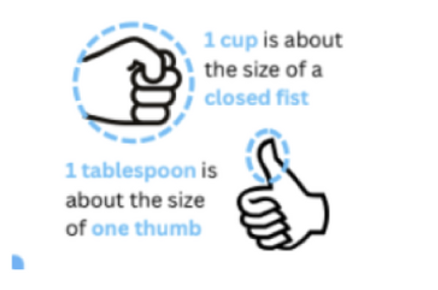 [Ask if Q1A = 1]Q2.	Fruit	How much fruit did your household dispose of in the past 7 days? ( include fresh, jarred, canned, dried or frozen fruit, including berries, melons, whole fruits, and fruit juice)Please do not include peels or rinds in this estimate. ALT:  Approximately _____ [cup(s)] PLUS ____ tablespoons of fruit [drop-down: 0, 1, 2, 3, 4 (or a quarter cup), 5, 6, 7, 8 (or a half cup), 9, 10, 11, 12 (or three quarters cup), 13, 14, 15]<INSERT PAGE BREAK>[Ask if Q1B = 1]Q3.	VegetablesHow much vegetables did your household dispose of in the past 7 days? (include fresh, jarred, canned or frozen vegetables, including leafy greens, red & orange vegetables, legumes, and starchy vegetables) Please do not include peels or rinds in this estimate.  ALT:  Approximately _____ [cup(s)] PLUS ____ tablespoons of vegetables [drop-down: 0, 1, 2, 3, 4 (or a quarter cup), 5, 6, 7, 8 (or a half cup), 9, 10, 11, 12 (or three quarters cup), 13, 14, 15]<INSERT PAGE BREAK>[Ask if Q1C = 1]Q4.	GrainsHow much grains did your household dispose of in the past 7 days? (include grain-based foods such as bread & wraps, pasta, cereal, rice, and snacks)ALT:  Approximately _____ [cup(s)] PLUS ____ tablespoons of grains [drop-down: 0, 1, 2, 3, 4 (or a quarter cup), 5, 6, 7, 8 (or a half cup), 9, 10, 11, 12 (or three quarters cup), 13, 14, 15]<INSERT PAGE BREAK>[Ask if Q1D = 1]Q5.	ProteinHow much protein did your household dispose of in the past 7 days?  (include light and dark meats, seafood, eggs, nuts, seeds, and soy products)ALT:  Approximately _____ [cup(s)] PLUS ____ tablespoons of protein [drop-down: 0, 1, 2, 3, 4 (or a quarter cup), 5, 6, 7, 8 (or a half cup), 9, 10, 11, 12 (or three quarters cup), 13, 14, 15]<INSERT PAGE BREAK>[Ask if Q1E = 1]Q6.	DairyHow much dairy did your household dispose of in the past 7 days?  (include milk and milk-based desserts, yogurt, and cheese)ALT:  Approximately _____ [cup(s)] PLUS ____ tablespoons of dairy [drop-down: 0, 1, 2, 3, 4 (or a quarter cup), 5, 6, 7, 8 (or a half cup), 9, 10, 11, 12 (or three quarters cup), 13, 14, 15]<INSERT PAGE BREAK>[Ask if Q1F = 1]Q7.	Mixed foods	How much mixed food (dishes with a blend of food types, such as casseroles and stews) did your household dispose of in the past 7 days? ALT:  Approximately _____ [cup(s)] PLUS ____ tablespoons of mixed foods [drop-down: 0, 1, 2, 3, 4 (or a quarter cup), 5, 6, 7, 8 (or a half cup), 9, 10, 11, 12 (or three quarters cup), 13, 14, 15]<INSERT PAGE BREAK>[Ask if Q1G = 1]Q8.	ScrapsHow much scraps (inedible food scraps, including peels, rinds, bones, and shells) did your household dispose of in the past week? ALT:  Approximately _____ [cup(s)] PLUS ____ tablespoons of scraps [drop-down: 0, 1, 2, 3, 4 (or a quarter cup), 5, 6, 7, 8 (or a half cup), 9, 10, 11, 12 (or three quarters cup), 13, 14, 15]<INSERT PAGE BREAK>[Ask if Q1H = 1]Q9.	Oils, Fats, and Sugars How much oils (such as canola oil, olive oil, and vegetable oil), fats (butter, margarine, and coconut oil) and sugars (including white and brown sugar, maple syrup, honey, soda/soft drinks, sports drinks, and candy) did your household dispose of in the past week? ALT:  Approximately _____ [cup(s)] PLUS ____ tablespoons of oils, fats, and sugars [drop-down: 0, 1, 2, 3, 4 (or a quarter cup), 5, 6, 7, 8 (or a half cup), 9, 10, 11, 12 (or three quarters cup), 13, 14, 15]<INSERT PAGE BREAK>Q10.	Did the amount of food waste in your household over the past week match your typical food waste levels?Yes, it was about the same as usualNo, there was more food waste than usualNo, there was less food waste than usualNot sureQ11. There are many reasons for producing or avoiding food waste. Which of the following factors affected your waste over the past week? Please select all that apply.Cleaned out the refrigeratorCleaned out food from the cabinets/pantryFasted or abstained from eating for religious or personal reasonsSpent one or more nights/days away from home Reduced waste because I was more aware of my household’s food wasteHousehold member(s)’ schedules in fluxProduce had shorter shelf-life than expectedHosted a meal or party with food    Ate at restaurants/ordered take-out/delivery more frequently than usualAte at restaurants/ordered take-out/delivery less frequently than usualPurchased more groceries than usualPurchased fewer groceries than usualCooked at home more often than usualCooked at home less often than usualOther (specify)<INSERT PAGE BREAK>Block 2 – Food Waste BehaviorsIn this next section, we ask about your household’s food waste behaviors more generally.Q12. 	Who is primarily responsible for purchasing or getting the food for your household?I am always or usually responsibleSomeone else in the household is always or usually responsibleI share the responsibility about equally with someone else in the householdQ13.	Who is primarily responsible for cooking food in your household?I am always or usually responsible.Someone else in the household is always or usually responsible.I share the responsibility about equally with someone else in the household.Other (please specify).Q14.	Please indicate how frequently your household obtains food using the following places:In-person shopping at a physical grocery store (including supermarket, wholesale, and big box stores)In-person shopping from different stores/markets (such as a small shop or farmers market)Online shopping for deliveryOnline shopping for pick-upFood bank/food pantryEating out at a restaurantTake-out from a restaurantDelivery from a restaurantDaily2-3 times per weekWeeklyA few times a monthOnce a month or less<PAGE BREAK>Q15.	How often do you check how much food (including leftovers) you have at home prior to obtaining food? By check, please consider either a mental or physical inventory or asking household members for input.NeverRarelySometimesOftenAlwaysQ16.	How often do you make a list of the food you want or need prior to obtaining food?NeverRarelySometimesOftenAlways[Ask Q17 if Q16 = 2-5]Q17. To what extent do you stick to your shopping list when obtaining food?NeverRarelySometimes Often Always<INSERT PAGE BREAK>Q18.	I try to save money or limit my spending when I shop for food. Strongly disagreeDisagreeNeither agree nor disagreeAgreeStrongly agree<INSERT PAGE BREAK>Q19.	How frequently do date labels on food items, such as "use by" and "best if used by," influence your decision to purchase them?NeverRarelySometimesOftenAlwaysQ20.	How often do you dispose of food that has passed its date label (e.g., “best if used by” or “use by”)?NeverRarelySometimesOftenQ21.	How worried are you about the health risk of each of the following behaviors?Eating left-overs (with no signs of spoilage)Eating food past its “use by” date (with no signs of spoilage)Eating food past its “best if used by” date (with no signs of spoilage)Very worriedWorriedSomewhat worriedNot too worriedNot worried at all<INSERT PAGE BREAK>Q22.	How often does your household typically do the following with food?Use leftovers or partially used food as ingredients in future mealsEat leftovers as a meal by themselvesPrioritize preparing and eating foods close to expiration or spoilageThrow away leftovers because no one wanted to eat themDaily2-3 times per weekAbout once a week A few times a month Once a month or less<INSERT PAGE BREAK>Q23.	On how many of the past 7 days did your household cook at least one meal at home? (drop down 0-7)Q24.	On how many of the past 7 daysdid your household order at least one meal from a food delivery service, pickup/takeout, or eat at a restaurant? (drop down 0-7)<INSERT PAGE BREAK>Q25.	When it comes to discarding food in your household, would you say that you…?Do all of itDo most of itI share the cleaning responsibilities equally with another personSomeone else does most of it Someone else does all of itBlock 3 – Food Waste Attitudes and IntentionsQ26. Which of these food issues are you most concerned about? Please select up to five. [programmer: randomize order of response options, allow only 5 choices]Food pricesFood wasteAnimal welfareThe healthiness of food in my diet The amount of food packagingAvailability of food in stores Being able to afford to buy enough food for myself/my familyDifficulty recycling food packagingHormones, steroids, or antibiotics in foodThe use of pesticides to grow foodThe impact of food production on the environmentHow food producers and farmers are treatedGenetically modified foodFood poisoning (e.g., Salmonella and E. Coli)The impact of food production and waste on climate changeI don’t have any concerns about food (exclusive response)<INSERT PAGE BREAK>Q27.	Please indicate which of the following behaviors you exhibit regularly. Select all that apply.Buy amount of food you know you can eatDonate excess foodPrepare portion sizes that you know will be eatenFreeze food before it goes bad<INSERT PAGE BREAK>Q28.	Please indicate your level of agreement with the following statements I feel guilty when I throw food awayThere is not much I can do to minimize the amount of food thrown away in my householdThrowing away food is a waste of moneyThrowing away food is bad for the environmentAmericans should do more to reduce the amount of food they waste. Strongly disagreeDisagreeNeither agree nor disagreeAgreeStrongly agree<INSERT PAGE BREAK>Q29.	There are many people who believe that changes need to be made in the United States to reduce food waste. This could involve changing policies or behaviors around food production, distribution, or consumption. How much responsibility should each of the following groups have for making these changes?The federal government State and Local governments (state, city, town, or county government)Grocery stores/supermarketsFood manufacturers/brandsRestaurantsNon-profit organizationsGeneral public  No responsibility at allVery little responsibilitySome responsibilityA lot of responsibilityI don’t believe changes should be made<INSERT PAGE BREAK>Q30.	To what extent do the following motivate you to try and minimize the amount of food that you waste?Reducing my impact on the environment Food shortages in the US or elsewhere in the world Saving moneyWanting to manage my home efficiently Feelings of guilt when I throw food away that could have been eaten Not at all Not very much A little A fair amount A great deal <INSERT PAGE BREAK>Block 4 – Food Waste KnowledgeThe following are food waste knowledge questions. Please give your best guess for these questions based only on your current knowledge and reasoning, without looking up or researching any additional information. We just want to see what you think!Q31.	 Please indicate your level of agreement or disagreement with the following statementsWasting food is a problem in the United StatesMore food is wasted in the United States than in most countriesStrongly disagreeDisagreeNeither agree nor disagreeAgreeStrongly agreeQ32. 	Of all the food that is produced for human consumption in the U.S. each year, about what percent is wasted? If you’re not sure, just make your best guess! [write in]<INSERT PAGE BREAK>Q33.	For each of the following, please indicate whether you believe it is a consequence of food waste.Pollution of land, water, or airWaste of water, energy, or natural resourcesWaste of human laborIncreased hunger or malnutrition Climate changeIs not a consequence Is a consequence <INSERT PAGE BREAK>Q34.	Approximately how much money do you think a typical U.S. household could save on average each month by not wasting food? Less than $10$11-$50$51-$100$101-$300$301-$500$501-$1,000More than $1,000<INSERT PAGE BREAK>Q35.	To the best of your knowledge, which of the following food-waste policies currently exist in your community? Please select all that apply.Food waste reduction targets (for example, reducing food waste by 50% by 2030)Businesses are required to donate surplus foodBusinesses and individuals are protected if they donate food and the recipient becomes illBusinesses receive tax credits or deductions for donating foodFood composting is requiredLandfill ban for food waste (bans on disposing certain types of food waste in landfills)Pay-as-you-throw food waste pricing (costs more to throw away more food)Public food waste education and outreach (public service announcements, educational campaigns, workshops, etc.) Food waste education within local schoolsHousehold organic waste pick-upLocal organic waste drop-off for compostingDon’t knowA different policy not included here My community does not have any food-waste policies  [programmer: exclusive]Q36.	Which of the following food-waste policies would you like to see implemented in your community? Please select all that apply.Food waste reduction targets (for example, reducing food waste by 50% by 2030)Businesses are required to donate surplus foodBusinesses and individuals are protected if they donate food and the recipient becomes illBusinesses receive tax credits or deductions for donating foodFood composting is requiredLandfill ban for food waste (bans on disposing certain types of food waste in landfills)Pay-as-you-throw food waste pricing (costs more to throw away more food)Public food waste education and outreach (public service announcements, educational campaigns, workshops, etc.) Food waste education within local schoolsHousehold organic waste pick-upLocal organic waste drop-off for compostingDon’t knowA different policy not included here My community does not have any food-waste policies  [programmer: exclusive] Block 5 – Household CharacteristicsQ37.	What is the highest level of school you have completed or the highest degree you have received?Less than a high school diploma (Grades 1 through 11 or no schooling)High school graduate (Grade 12 with diploma or GED certificate)Technical, trade, vocational, or business school or program after high schoolSome college - college, university, or community college - but no degreeTwo-year associate degree from a college, university, or community collegeFour-year bachelor’s degree from a college or university (e.g., BS, BA, AB)Some postgraduate or professional schooling after graduating college, but no postgraduate degree (e.g., some graduate school)Postgraduate or professional degree, including master’s, doctorate, medical, or law degree (e.g., MA, MS, PhD, MD, JD)Q38.	Which of the following best describes your current employment status?Employed full-timeEmployed part-timeNot employed and not looking for work (i.e., retired, homemaker, full-time student)Not employed but looking for work (unemployed)Q39.	Including yourself, how many people currently live in your household? Please include individuals who live in your household at least part of the time each week. (Dropdown, 1-10+)Q40.	How many of your household members are individuals under the age of 18? (Dropdown, 1-10+)Q41.	What is your total ANNUAL household income, before taxes? Please include income from wages and salaries, remittances from family members living elsewhere, farming, and all other sources.Less than $12,000$12,000 to $23,999$24,000 to $35,999$36,000 to $47,999$48,000 to $59,999$60,000 to $89,999$90,000 to $119,999$120,000 to $179,999$180,000 to $239,999$240,000 and overDon’t knowQ42. 	Which of the following types of media do you use on a daily basis. [Select all that apply]FacebookWhatsAppTV SubscriptionsYouTubeInstagramTwitterMusic streaming – freeMusic streaming – paidTik TokSnapchatPodcastsNational Public Radio (NPR)Newspaper (online or print)Television news broadcastQ43.	 What is your level of English language proficiency?No proficiencyElementary proficiency (basic sentences only)Limited working proficiency (limited conversations)Professional working proficiency (general conversations)Full professional proficiency (extended conversations)Native/bilingual